Биленко Андрей Федорович 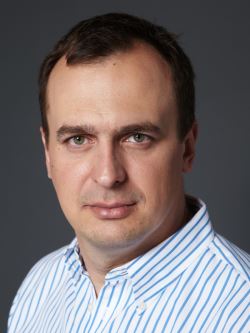 Волгоградский одномандатный избирательный округ №8Заместитель председателя комитета по экономической политике Член комитета по муниципальному имуществу, землепользованию и градостроительствуБиография Приемная Интернет-приемная БиографияРодился 19 ноября 1974 г.Образование: высшее, 1996 г. Волгоградский государственный университет (экономист);  1998 г. Волгоградский государственный университет (юрист); 2001 г. аспирант юридического факультета Волгоградского государственного университета. Ученые степени, ученые и почетные звания, награды: доктор философии по специальности «Экономика и менеджмент».Партийность: с 2007 г. член партии «Единая Россия».Член фракции Всероссийской политической партии "Единая Россия" в Волгоградской городской Думе.Трудовая деятельность:1992 г. – совмещение трудовой деятельности в должности сторожа, водителя с учебой в Волгоградском государственном университете;1997 г. – экономист АБ «Инкомбанк»;1999 г. – главный бухгалтер АООТ «Авиакомпания Волга»;2001 г. – генеральный директор ООО «Территориальное агентство воздушных сообщений «Волга»;2004 г.- депутат Волгоградской городской Думы;2006 г. – по настоящее время – куратор агентства воздушных сообщений «Волга».Семейное положение, дети: женат, двое детей.Адрес: ул. Жукова, 153 (в помещении  ЦДТ)Дни: 2-й и 4-й понедельник месяцаВремя: 16.00-17.00Адрес: ул.8-й Воздушной Армии ,44 а (в помещении Молодежного досуга NEXT )Дни: 2-й и 4-й четверг месяцаВремя: 16.00-18.00Адрес: ул.Историческая, 122 (администрация Дзержинского района)Дни: 2-я и 4-я среда месяцаВремя: 10.00-12.00